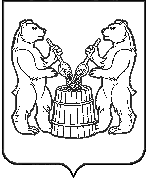 АДМИНИСТРАЦИЯ УСТЬЯНСКОГО МУНИЦИПАЛЬНОГО ОКРУГААРХАНГЕЛЬСКОЙ  ОБЛАСТИ                                                ПОСТАНОВЛЕНИЕот  22 февраля 2023 года  № 292р.п. ОктябрьскийОб отмене постановления администрации Устьянского муниципального округа Архангельской области от 24 января 2023 года №123 «Об определении места перегрузки твердых коммунальных отходов»В соответствии со статьей 48 Федерального закона от 06 октября 2003 года №131-Фз «Об общих принципах организации местного самоуправления в Российской Федерации», администрация Устьянского муниципального округа Архангельской области ПОСТАНОВЛЯЕТ:1.Отменить постановление администрации Устьянского муниципального округа Архангельской области от 24 января 2023 года №123 «Об определении места перегрузки твердых коммунальных отходов».4. Настоящее постановление разместить на официальном сайте администрации Устьянского муниципального округа Архангельской области и опубликовать в муниципальном вестнике «Устьяны».5. Постановление вступает в силу со дня подписания.Глава Устьянского муниципального округа 	                     	     С.А. Котлов 